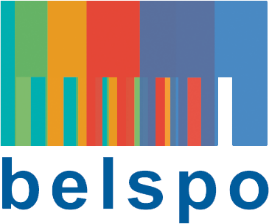 FEDERAL SCIENCE POLICYRESEARCH PROGRAMME FOR EARTH OBSERVATION STEREO IV(Support to Exploitation and Research in Earth Observation)permanent call for proposals – development of applicationsSubmission filePlease send to schy@belspo.be and vdab@belspo.beTABLE OF CONTENTSGeneral informationSummary of the proposalSection I – Applicant information1	–	Partnership2		Complementarity of partners Section II – Description of the proposal3 	– 	Research topic 4 	– 	User needs and potential cost savings5  	 	Planned implementation of the results (business or implementation plan)  6	–	Objectives7	–	Methodology8	– 	Overview of work packages 9	– 	Study site(s) and data requirement10	– 	Budget breakdown11	– 	Financial contribution of non-financed partner12	–	SWOT analysis of proposal GENERAL INFORMATIONBefore completing this form, please read the information document of the callProposals must be submitted in English.Please only use the forms designed for this call. A Gantt chart with the planning of the work packages can be submitted separately.The proposals must be formulated concisely, while avoiding abbreviations.The forms should be filled in using font Calibri size 12 and single line spacing.Please delete the empty forms.Summary of the proposal (maximum 1  – context, objective, research hypothesis, methodology, expected outcome, potential societal benefits)Section    IApplicant InformationForms 1 - 2Form 1Partnership Coordinator (Partner 1)*:*: The coordinator is a member of the non-financed organisationPartners:Partner 2:duplicate for additional partners-maximum 4 partners (coordinator included)Form 2Complementarity of the partnersmax 1 page - Describe the complementarity of the teams Section    IIDescription of the proposalForms 3 - 12Form 3Research topicmax. 2 pages  – Describe the research topic and position it relative to the current state of knowledge. List the research gaps that need to be addressed, in terms of science, technology and implementation. Describe how the project will contribute to the STEREO research theme(s) selected. Literature references can be added on a second page.Form 4USER NEEDS AND POTENTIAL COST SAVINGSmaximum 1 page – Describe why the application is needed in respect to current practices within the user organisation. Give an estimate of potential savings (resources, efficiency, or business) for the organisation.Form 5Planned implementation of the results (business or implementation plan)max. 2 pages – How will the application be implemented within the user organisation? What is the type of product that will be developed? What is the business model (for application projects with a private company)?Form 6Objectivesmax 2 pages - What are the scientific, technical and operational objectives hat are the expected outcomes and deliverables of the proposal and what will be the final product or service?Form 7Methodologymax 3 pages - Outline the proposed methodological approaches. Highlight what is innovative. Describe how results will be validated.Form 8Overview of work packages(copy for each work package)Specific work packages must be dedicated to validation, the valorisation and dissemination of results and business/implementation planForm 9Study site(s) and data requirementLocation of study site(s) (a map may be inserted):Data requested from STEREO:The cost of satellite data is not part of the project's budget but can be charged separately to the programme after approval by the programme managers. The data requested should be fully justified and indispensable to the project. The cost of UAV data acquisition and processing, however, should be borne by the project and be allocated to the "operations" or "specific operations" budget lines. The use of free and open Copernicus Sentinel data is strongly encouraged and the Belgian community now has also access to a new Belgian collaborative ground segment - TERRASCOPE (https://www.terrascope.be ) and its functionalities. Pléiades VHR data are available at cost via https://eo.belspo.be/en/pleiades-4-belgium.Satellite data:Form 10Budget breakdownOverall budgetBudget breakdown*( to be copied  completed by each partner requesting stereo budget) Name of the applicant:(1) Staff(2) OperationsThe overall total of these operations expenses is fixed as a flat rate, on the basis of a percentage of the staff cost. The percentage is limited to 15% for the coordinator and 10% for the other partners.(3) Specific operationsThis includes all specific operations costs linked to the execution of the project like costs for data acquisitions and processing (UAV and airborne), analysis (RS and in-situ data), workshops organization, maintenance and repair of equipment acquired chargeable to the PROJECT. All these costs are reimbursed based on justifications (invoices, receipts, ....)It is recommended to plan specific operations costs only when the upper limit fixed for the operation costs has been reached.(4) Equipment(5) SubcontractingSubcontracting costs represent the costs incurred by a third party for execution of tasks or the provision of services calling for specific scientific or technical skills outside the normal framework of the activities of the PROMOTER. The budget reserved for financing subcontracting may not exceed 25% of the amount allocated to the PROMOTER concerned.(6) OverheadsAmount covering, on a flat rate basis, the administration, telephone, post, maintenance, heating, lighting, electricity, rent, equipment depreciation or insurance costs. The total of this entry may not exceed 5% of the total of accepted cost for "Staff", "Operations" and "Specific operations". The overhead % may be modified starting 2024.Form 11Financial contribution of THE NON-FINANCED partnerThis contribution is in kind and must amount to a minimum of 25% of the total budget requested from STEREOName of the applicant:Form 12SWOT analysis of proposal 1  - List strengths, weaknesses, opportunities and threats (including back-up plans).SUMMARY INFORMATION OF PROPOSAL:SUMMARY INFORMATION OF PROPOSAL:title (maximum 12 words):title (maximum 12 words):acronym:acronym:Research theme(s):Research theme(s):Impact of climate change on terrestrial and marine environments Advanced Monitoring and Assessment of Hazards (including pandemics)Monitoring environment for improved environmental health and biodiversityGeo-information for Sustainable and Green CitiesKEY WORDS (5):KEY WORDS (5):coordinator:coordinator:PARTNER(S):PARTNER(S):duration (months):duration (months):BUDGET:BUDGET:Name:Tel. and e-mail:Name of organisation:Type of organization :Address organisation:URL organisation:Short description of organisation:I declare that my hierarchical authority agrees with the submission of this proposalI declare that all persons involved in this proposal agree that their personal data can be processed by BELSPO in the framework of the evaluation and that the proposal can be transferred to external experts to be evaluatedDate + Signature:Name:Tel. and e-mail:Name of organisation:Type of organization :Name of research unit:Address organisation and research unit:URL research unit:URL link to publications (Researchgate, Google scholar, …):Short description of research unit and relevant expertise:Number and type of staff:Researcher(s) to be involved in project :URL link(s) to related recent projects:I declare that my hierarchical authority agrees with the submission of this proposalI declare that all persons involved in this proposal agree that their personal data can be processed by BELSPO in the framework of the evaluation and that the proposal can be transferred to foreign experts to be evaluatedDate + Signature:Attach Gantt chart or other graph with duration of work packages, promotor responsible and timing of deliverablesWork package [Number]TitleDescriptionObjectives (if applicable)Methodology (if applicable)Deliverable(s) Partner(s) TypeAreaAcquisition periodNumber of imagesTotal costTotal costTotal costPartnerSTEREO budget requestednon-STEREO financial contributionTotal budgetCoordinator0Partner 2Partner 3Partner 4Total budget:Budget in EUROStaff (1)Operations (2)Specific operations (3)Equipment (4)Subcontracting (5)Overheads (6)TOTALPersonnel’s profile (e.g. PhD in economics, 6 years experience)M/M to be financedCost per M/MTotal CostsM/M not financedDescription of each equipmentbudget estimationName:      Address:      Name:      Address:      Description of tasks:Estimated cost:Equivalent value in money(1000 €)PersonnelOperationsEquipmentOther (specify): Other (specify):Total